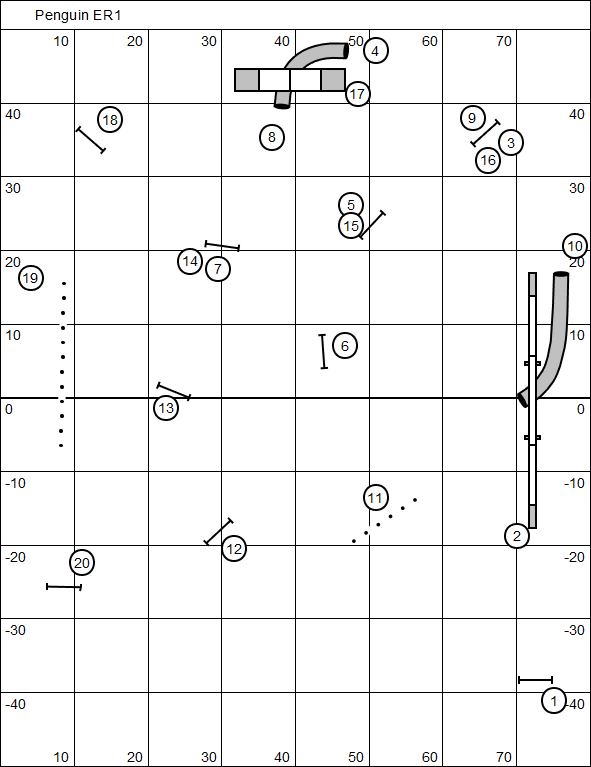 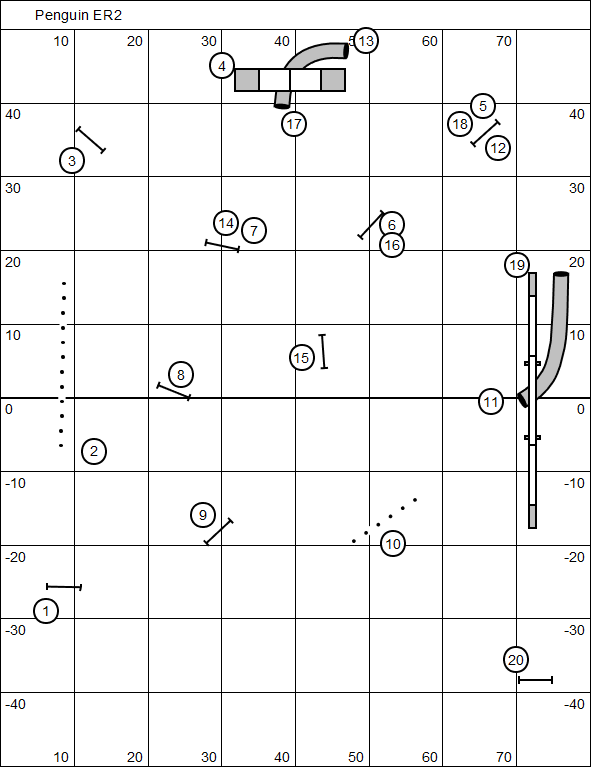 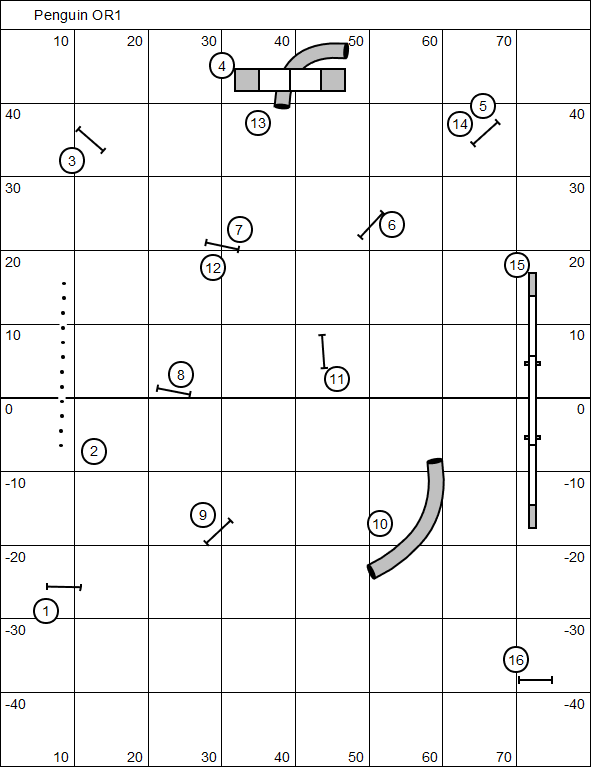 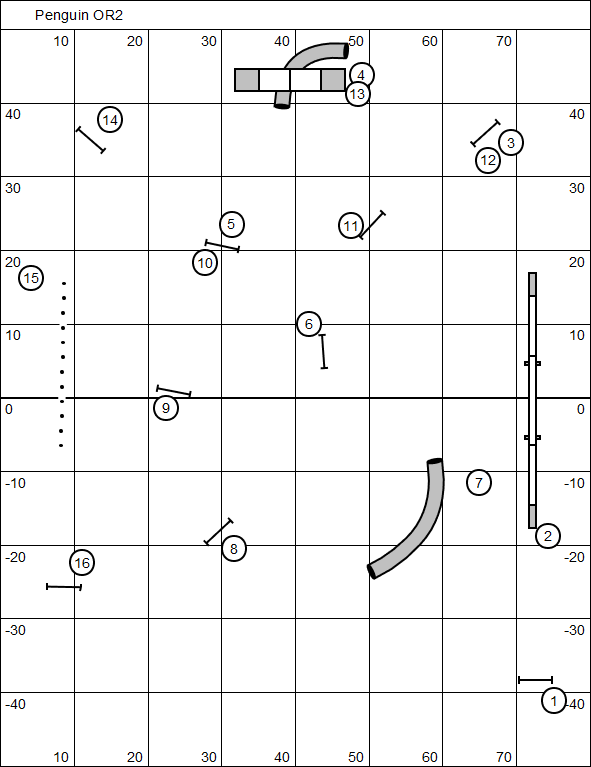 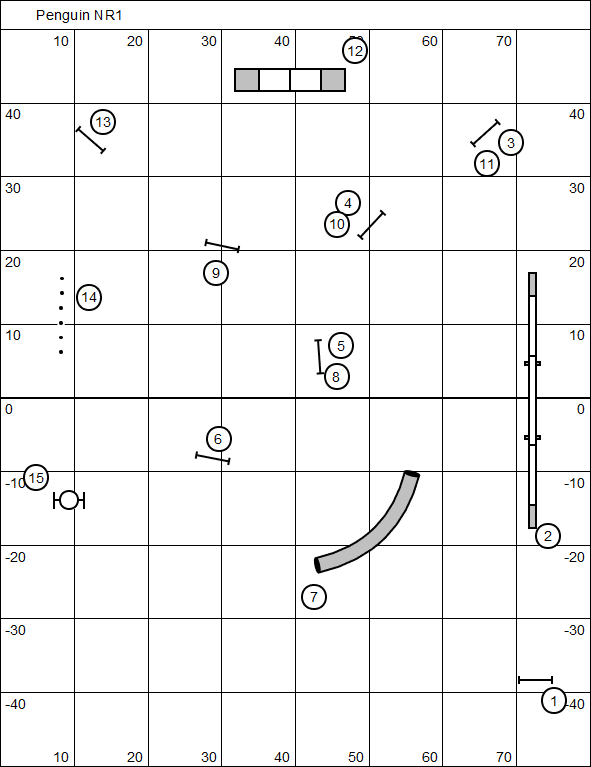 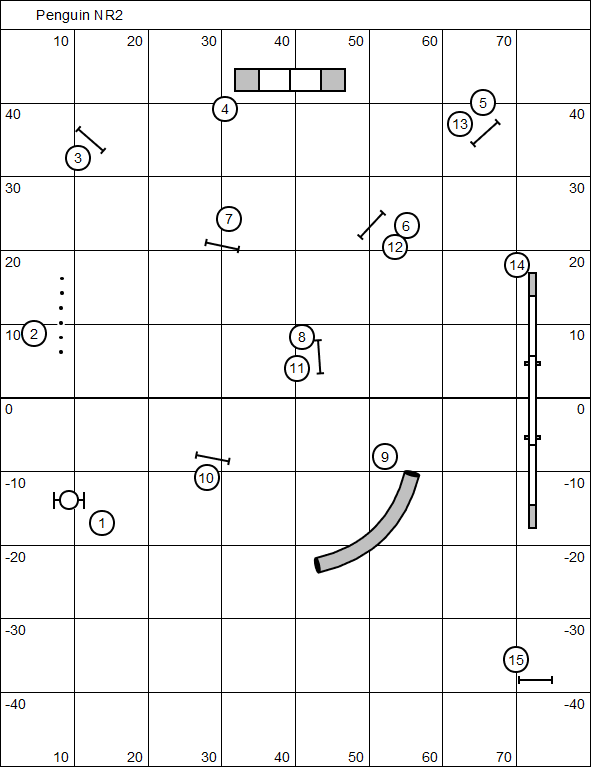 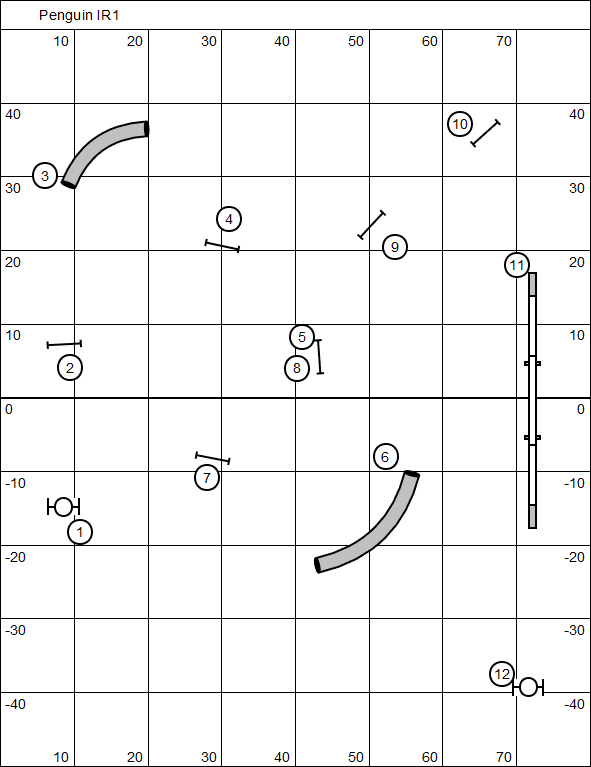 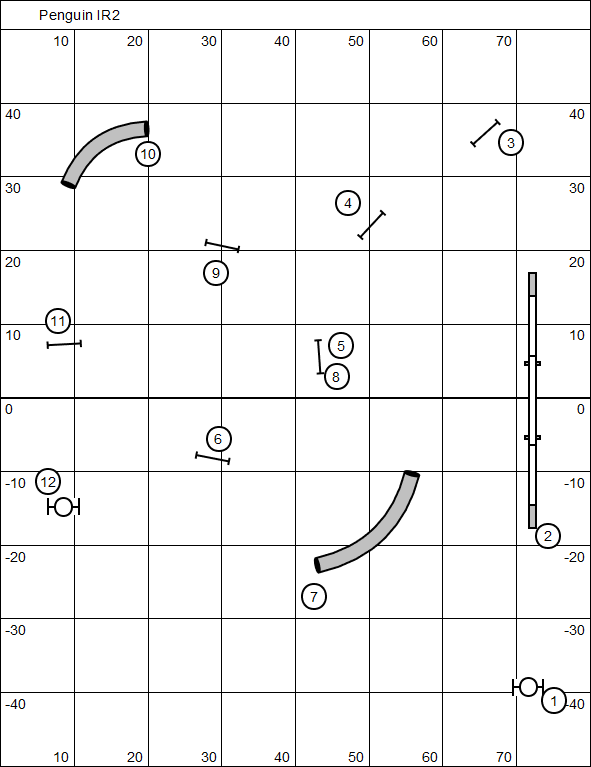 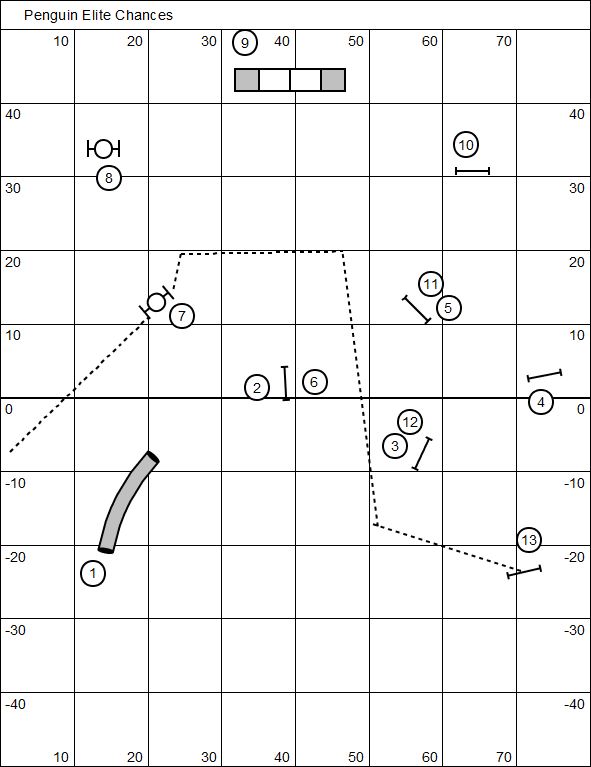 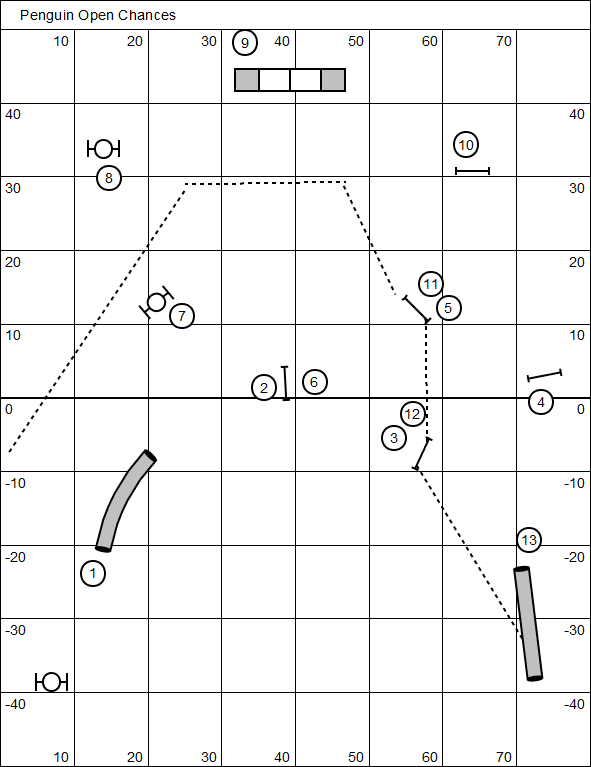 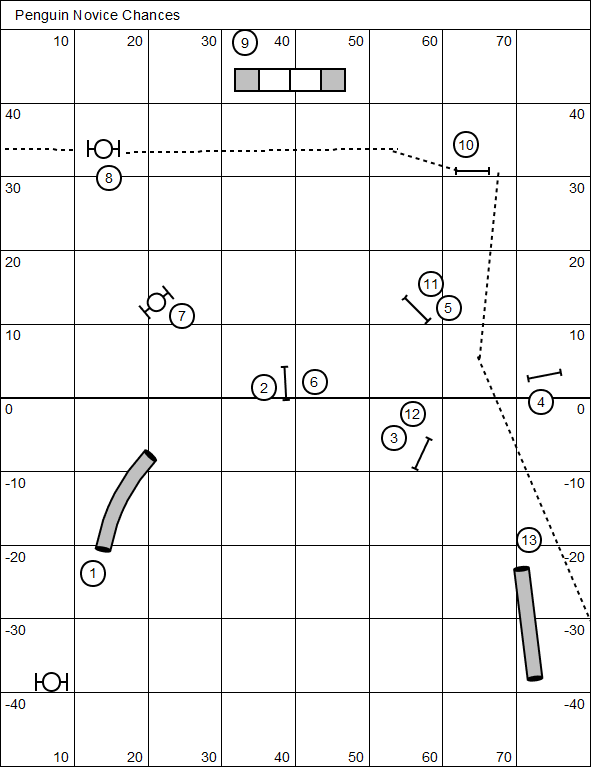 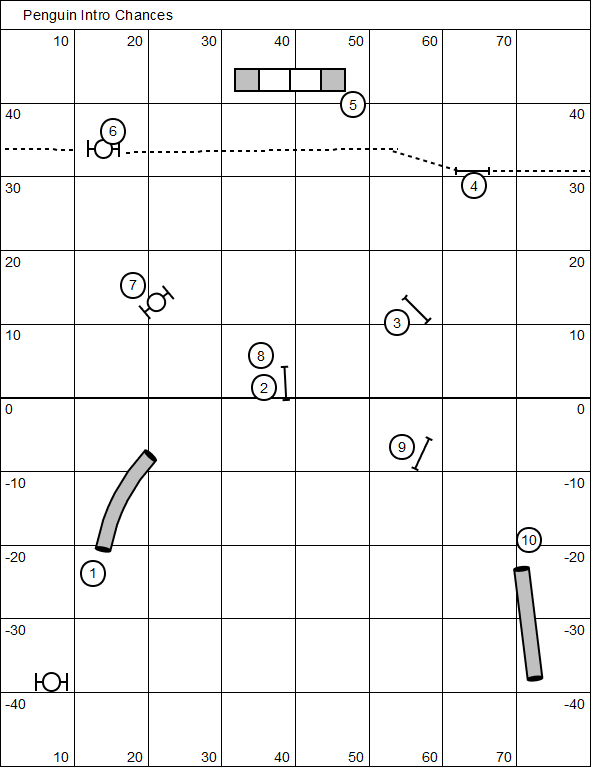 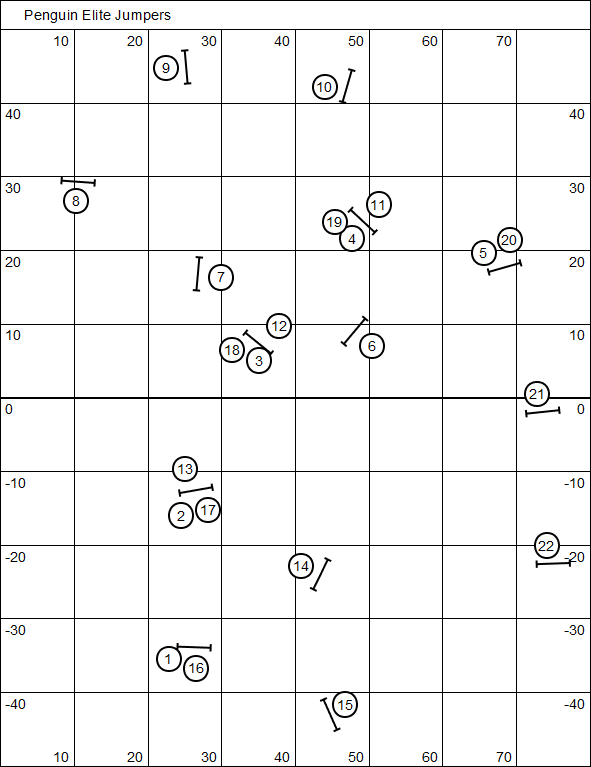 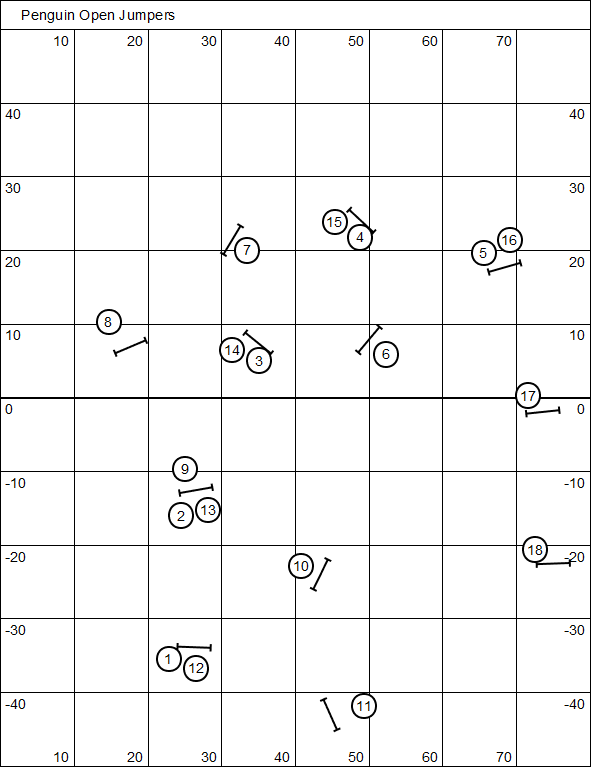 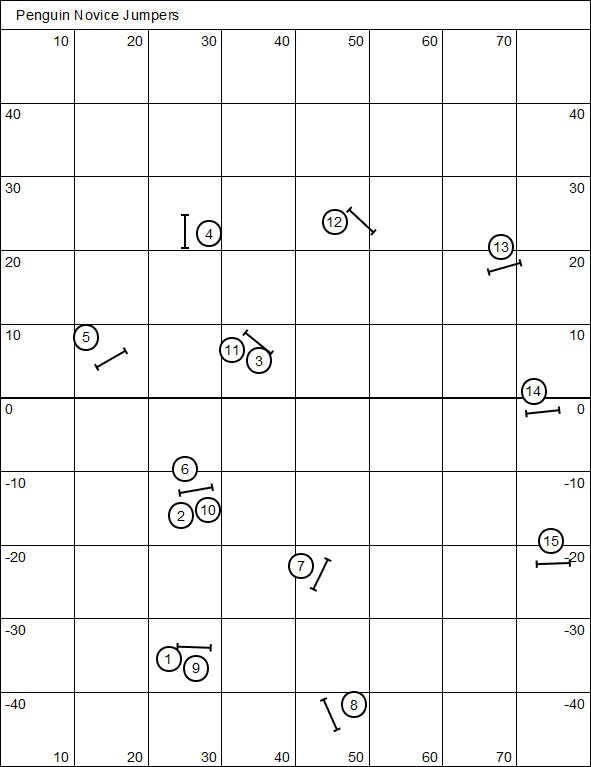 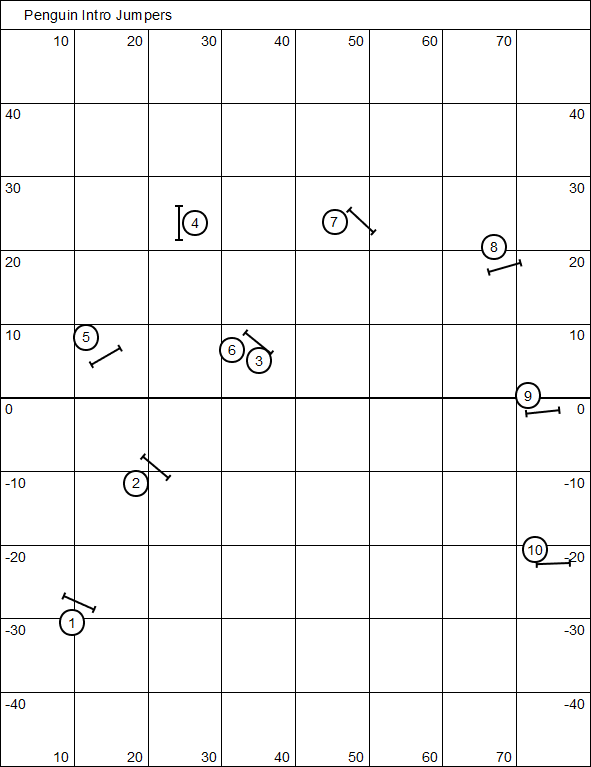 Note! This course map is incorrectly labeled. This is the E/O/N course.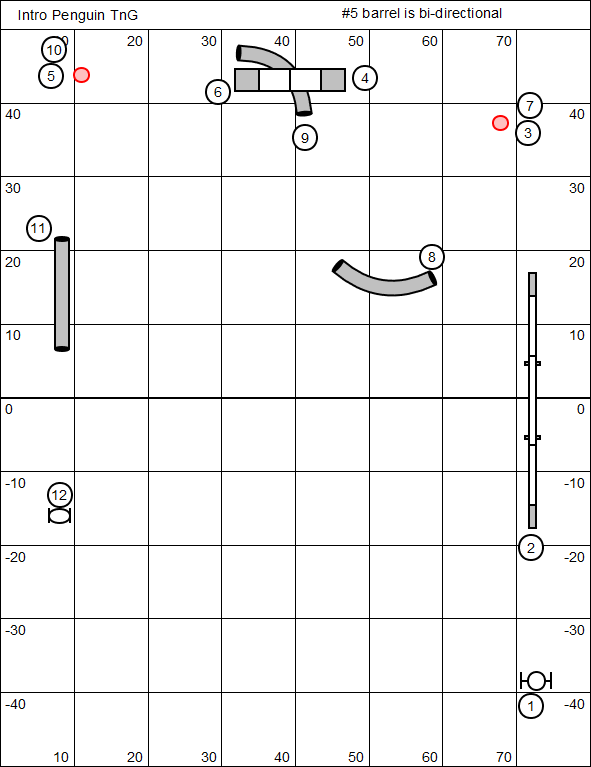 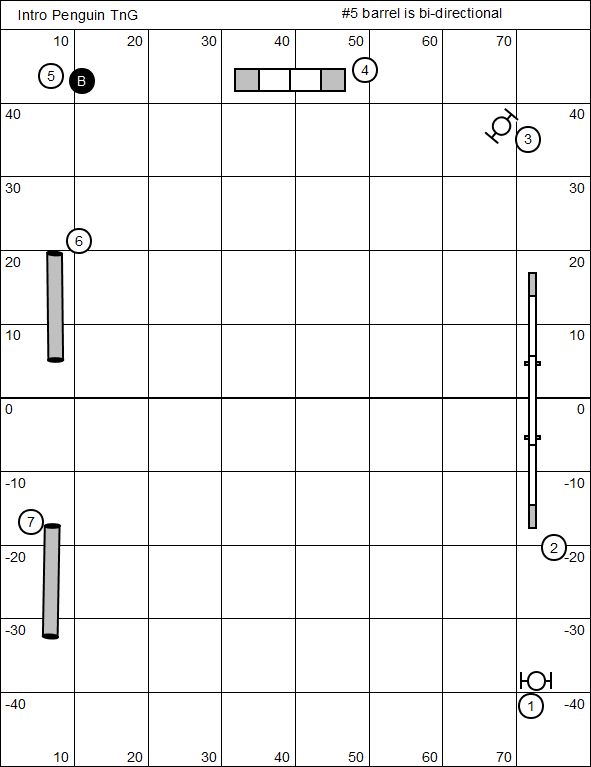 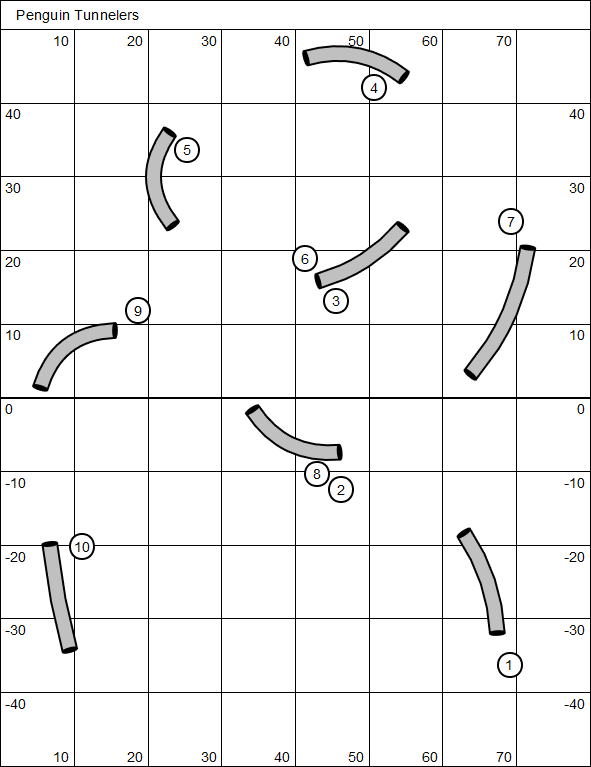 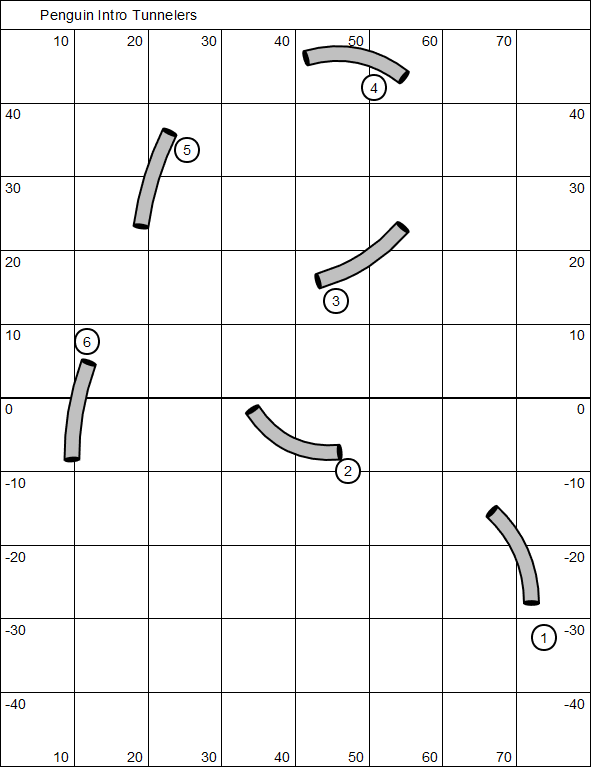 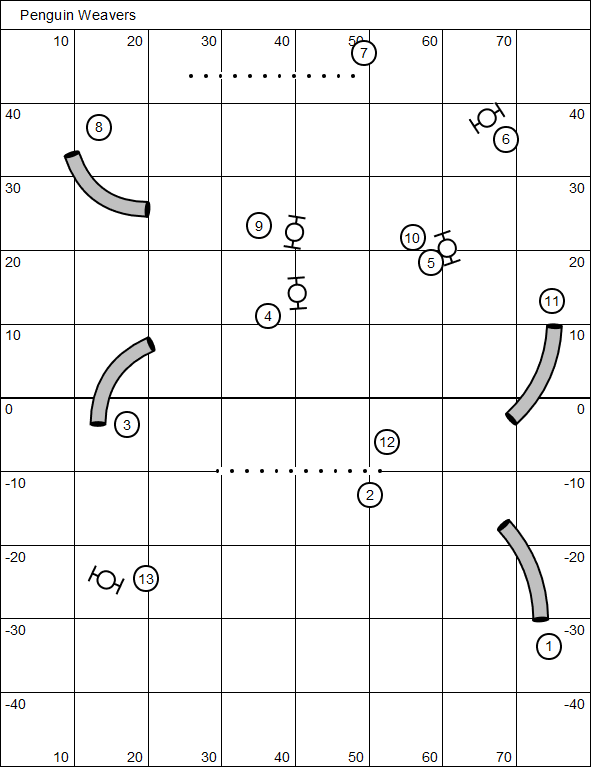 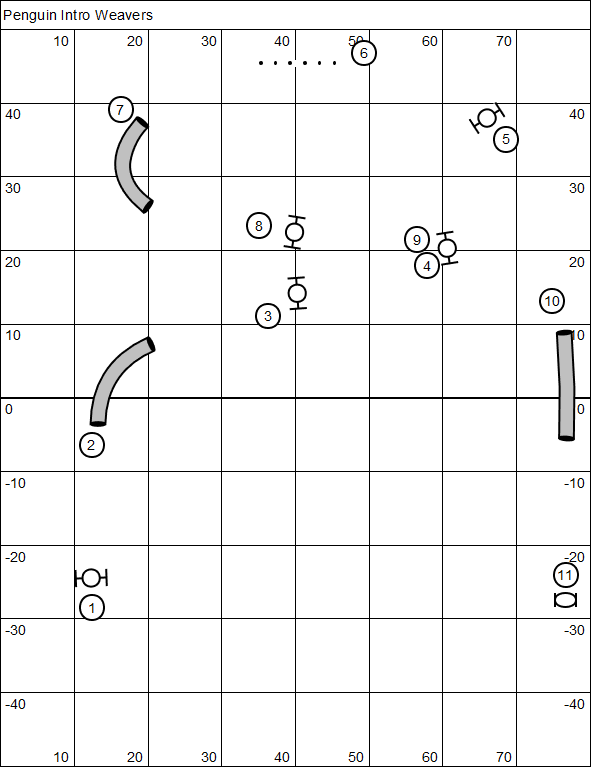 